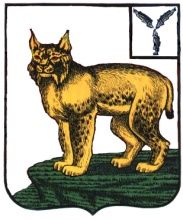 УПРАВЛЕНИЕ ОБРАЗОВАНИЯАДМИНИСТРАЦИИ ТУРКОВСКОГО МУНИЦИПАЛЬНОГО РАЙОНА САРАТОВСКОЙ ОБЛАСТИПРИКАЗ От 18.03.2015  №22                                                       Об организации муниципального этапа областного конкурса сочинений, посвященных 70-летию Победы в Великой Отечественной войне 1941-1945 г.г. «Победу ковала каждая семья»        В соответствии с положением областного конкурса сочинений, посвященных 70-летию Победы в Великой Отечественной войне 1941-1945 г.г. «Победу ковала каждая семья», ПРИКАЗЫВАЮ:Муниципальному учреждению «Турковский методический центр» 1.1.Организовать  проведение муниципального  этапа областного конкурса сочинений, посвященных 70-летию Победы в Великой Отечественной войне 1941-1945 г.г. «Победу ковала каждая семья».Утвердить оргкомитет муниципального этапа конкурса согласно приложению №1.Утвердить жюри муниципального этапа конкурса согласно приложению №2.Контроль за исполнением настоящего приказа возложить на заместителя начальника управления образования администрации Турковского муниципального района Шаболдина А.Н.Начальник управления образования  администрации Турковского муниципального района                                                             С.П. Исайкин                                                                 Приложение №1                                                                                               к приказу управления образования                                                                                    администрации Турковского                                                                             муниципального района                                                                         от 18.03.2015г.  № 22Составмуниципального этапа областного конкурса сочинений, посвященных 70-летию Победы в Великой Отечественной войне1941-1945 гг «Победу ковала каждая семья»Лосина А.В., депутат саратовской областной Думы – председатель оргкомитета (по согласованию)Берденкова З.А., руководитель общественной приемной Турковского местного отделения партии «Единая Россия», член оргкомитета (по согласованию)Белова О.Б., депутат районного собрания депутатов Турковского района, член оргкомитета (по согласованию)Исайкин С.П. – начальник Управления образования администрации Турковского муниципального района, член оргкомитетаПрокофьева Г.В. – директор МУ «Турковский методический центр», член оргкомитета                                                                    Приложение №2                                                                                                      к приказу управления образования                                                                                        администрации Турковского                                                                                 муниципального района                                                                              от 18.03.2015г.  № 22Состав жюримуниципального этапа областного конкурса сочинений, посвященных 70-летию Победы в Великой Отечественной войне1941-1945 гг «Победу ковала каждая семья»Терешина И.Н. – методист МУ «Турковский методический центр»Белова О.Б. – учитель МОУ СОШ р.п. ТуркиКалачева Н.Н. – учитель МОУ СОШ р.п. Турки Аверьянова Т.А. – учитель МОУ ООШ р.п. ТуркиИонова А.Ю. – учитель МОУ СОШ с. Каменка